Prezydent Miasta Pruszkowa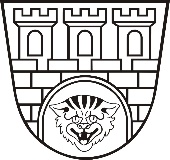 Zarządzenie nr 106/2021Prezydenta Miasta Pruszkowaz dnia 5 maja 2021 w sprawie powołania Rady Społecznej do spraw konsultacji z mieszkańcami Miasta Pruszkowa Na podstawie § 8 ust. 2  oraz na podstawie § 15 ust. 1 i 2 Uchwały nr XXXIII.345.2021 Rady Miasta Pruszkowa z dnia 28 stycznia 2021 r. w sprawie zasad i trybu przeprowadzania konsultacji z mieszkańcami Miasta Pruszkowa (Dz.Urz.Woj.Maz. z 2021 r. poz. 1448) zarządzam, co następuje:§ 1Powołuję Radę Społeczną do spraw konsultacji z mieszkańcami Miasta Pruszkowa w składzie:Monika Golędzinowska, przedstawicielka Urzędu Miasta Pruszkowa Arnold Hensoldt, przedstawiciel Urzędu Miasta Pruszkowa Aleksandra Komorowska, przedstawicielka Urzędu Miasta Pruszkowa Piotr Bąk, radny Rady Miasta Pruszkowa Eliza Kurzela, radna Rady Miasta Pruszkowa Olgierd Lewan, radny Rady Miasta Pruszkowa Aleksandra Chojnacka, mieszkanka Pruszkowa Katarzyna Włodarczyk, mieszkanka PruszkowaJoanna Wojtecka, mieszkanka PruszkowaAndrzej Tomasz Malczyk, mieszkaniec PruszkowaBożena Okuń, przedstawicielka organizacji pozarządowej  Renata Sołtysiak, przedstawicielka organizacji pozarządowej  Beata Dąbrowska, przedstawicielka organizacji pozarządowej  Mikołaj Nawrocki, przedstawiciel Młodzieżowej Rady MiastaPrzedstawiciel Rady Seniorów, wakat  § 2Określam termin pierwszego posiedzenia Rady Społecznej do spraw konsultacji
z mieszkańcami Miasta Pruszkowa na 12 maja 2021 r. o godz. 17.00. § 3Do zadań Rady Społecznej ds. konsultacji należy m.in. opiniowanie wniosków będących przedmiotem konsultacji, wspieranie Prezydenta w wykonywaniu zadań wynikających
z innych uchwał w zakresie konsultacji i inne zgodnie z § 10 pkt 1.§ 4Wykonanie zarządzenia powierzam Naczelnikowi Wydziału Inicjatyw Społecznych Urzędu Miasta Pruszkowa.§ 5Zarządzenie podlega publikacji w Biuletynie Informacji Publicznej Urzędu Miasta Pruszkowa.§ 6 Zarządzenie wchodzi w życie z dniem podpisania. Paweł MakuchPrezydent Miasta Pruszkowa 